Перелік питаньз навчальної дисципліни Цифрова обробка сигналів у інформаційно-вимірювальній техніціза спеціальністю 152 «Метрологія та інформаційно-вимірювальна техніка»освітнього ступеня бакалавр№п/пТекст завдання1.Дайте визначення сигналу2.Що являють собою аналогові сигнали?3.Чому цифрова обробка сигналів вимагає спеціального устаткування?4.Чому легше поліпшувати властивості системи цифрової обробки сигналів, чим її аналогового двійника?5.У порівнянні із цифровими ланцюгами аналогові ланцюги більше чутливі до:6.Типова система ЦОС складається з:7.Визначте призначення сигнальних мікропроцесорів8.Визначте архітектурні особливості цифрових сигнальних мікропроцесорів9.Визначте апаратурні засоби сигнальних мікропроцесорів для оброблення сигналів.10.Визначте особливості системи команд цифрових сигнальних мікропроцесорів11.Визначте основну перевагу цифрових сигнальних мікропроцесорів з плаваючою комою12.Чому необхідно використовувати АЦП зі ЦПОС?13.З яких лінійних операцій можуть бути сформовані будь-які лінійні оператори цифрової обробки сигналів?14.Дискретний або безперервний по частоті спектр довільного дискретного сигналу?15.Сигнал називається детермінованим, якщо 16.Сигнал називається випадковим, якщо17.Який тип сигналу наведено на малюнку ?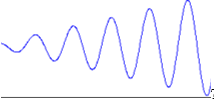 18.Який тип сигналу наведено на малюнку ?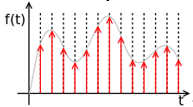 19.Який тип сигналу наведено на малюнку ?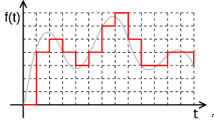 20.Визначте розмірність області визначення аналогового сигналу21.Визначте розмірність області значень аналогового сигналу22.Визначте розмірність області визначення дискретного сигналу23.Визначте розмірність області значень дискретного сигналу24.Визначте розмірність області визначення квантованого сигналу25.Визначте розмірність області значень квантованого сигналу26.Визначте розмірність області визначення цифрового сигналу27.Визначте розмірність області значень цифрового сигналу28.Визначте сутність процедури дискретизації сигналів29.Визначте співвідношення аналогового та відповідного йому дискретного сигналів в областях їх визначення30.Визначте співвідношення аналогового та відповідного йому дискретного сигналів в областях їх значень31.Визначте значення дискретного сигналу в довільний момент часу32.Визначте основний параметр рівномірної процедури дискретизації33.Визначте одиниці вимірювання періоду дискретизації сигналуS (+)=8cos(2t+1,3)[В].34.Визначте співвідношення аналогового та відповідного йому квантованого сигналів в областях їх визначення35.Визначте співвідношення аналогового та відповідного йому квантового сигналів в областях їх значення36.Визначте крок квантування по рівню сигналів37.Визначте сутність вимірювальної моделі процедури дискретизації сигналу.38.Визначте мінімально допустиме значення частоти дискретизації перетворювальної моделі згідно теореми відліків (Котельникова).39.Дані задані на інтервалі 0-T. Який крок дискретизації спектра (у герцах, при t=1) необхідний і достатній для адекватного подання даних у дискретній формі в частотній області?40.Дані задані на інтервалі 0-T. Який крок дискретизації спектра (у радіанах, при t=1) необхідний і достатній для адекватного подання даних у дискретній формі в частотній області?41.Інтервал дискретизації даних дорівнює t. Інформація якої максимальної частоти може бути присутнім у цих даних (у герцах)?42.Якою може бути мінімальна частота дискретизації сигналу для виключення втрат інформації при використанні швидких перетворень Фур'є?43.Аналоговий сигнал з максимальною частотою в спектрі fmax переведений у дискретну форму з рівномірним кроком дискретизації t=1/(2fmax). Чи можлива точна апроксимація аналогової форми сигналу з його дискретних відліків?44.Аналоговий сигнал з максимальною частотою в спектрі fmax переведений у дискретну форму з рівномірним кроком дискретизації t=1/fmax. Чи можлива точна апроксимація аналогової форми сигналу з його дискретних відліків?45.Крок дискретизації спектра дорівнює f. На якому інтервалі повинен розглядатися відновлений із цього спектра сигнал?46.Два синусоїдальних сигнали з періодами 10 мс і 30 мс складаються, у результаті виходить один сигнал. Для визначення його частотного состава використовується аналізатор спектра. Які частоти ви очікуєте побачити?47.Три синусоїдальних сигнали із частотами 100 Гц, 200 Гц і 350 Гц і амплітудами 1В, 2В и 3В відповідно, складаються, у результаті виходить один сигнал. Якою повинна бути мінімальна частота дискретизації для того, щоб забезпечити прийнятне відновлення сумарного сигналу? 48.Чисто синусоїдальний сигнал із частотою 100 Гц дискретизується із частотою 150 Гц. На який з наступних частот очікується елайсінг?49.Сигнал має ширину смуги, рівну 1кГц, із центральною частотою також рівною 1кГц. Синусоїдальний сигнал із частотою 1250 Гц складається з вихідним сигналом. Ширина смуги нового сигналу дорівнює:50.Перед надходженням сигналу на вхід АЦП його варто пропустити через:51.Визначте допустиме значення частоти дискретизації гармонічного сигналу S(t)=10cos(π*100t+π/2)52.Визначте необхідні вимоги до параметрів аналогового сигналу, що підлягає дискретизації.53.Визначте мінімальну частоту дискретизації аналогового сигналу S(t)=5cos(π*100t)+2sin(π*200t)54.Визначте можливість відновлення аналогового сигналу по його дискретним відлікам, що сформовані згідно теореми відліків55.Визначте кількість рівнів квантування сигналу S(t)=2cos(π*40t+π/2)[В] при кроці квантування hкв=1мВ56.Визначте максимальне значення похибки квантування для діапазону можливих значень 1В і кількості рівнів квантування 1057.Визначте сутність операції  квантування при аналого-цифровому перетворенні.58.Визначте розрядність двійкового коду АЦП при кількості рівнів квантування 176.59.Визначте основну перевагу паралельних АЦП60.Визначте основний недолік паралельних АЦП61.Визначте основну перевагу послідовних АЦП62.Визначте основний недолік послідовних АЦП63.Визначте спосіб аналітичного представлення роботи у часі лінійних дискретних систем64.Визначте особливість різницевих рівнянь не рекурсивних дискретних систем.65.Визначте особливість різницевих рівнянь рекурсивних дискретних систем66.Визначте умови стійкості нерекурсивних дискретних систем67.Визначте сутність частотної характеристики дискретної системи68.Визначте сутність амплітудно-частотної характеристики дискретної системи69.Визначте сутність фазочастотної характеристики дискретної системи70.Визначте ступінь взаємозв’язку імпульсної характеристики та частотної характеристики дискретної лінійної системи71.Визначте особливості розподілу частотної характеристики дискретної системи по частоті72.Визначте особливості розподілу АЧХ дискретної системи, що має дійсну імпульсну характеристику73.Визначте вид функціональної залежності Z-зображення дискретного сигналу від змінної Z74.Визначте особливості області значень Z-зображення дійсних сигналів75.Визначте вплив на Z-зображення дискретних сигналів S(n) їх затримки у часі на m тактів76.Визначте межове значення Z-зображення сигналу S(n) для умови Z→∞77.Визначте функціональну залежність Z- зображень сигналів, що у часі зв’язані залежністю згортки78.Визначте функціональну залежність Z– зображень сигналів, що у часі зв’язані залежністю добутку79.Визначте сутність передаточної Z- функції дискретної системи80.Визначте передаточну Z-функцію дискретної системи y(n)=2x(n)-x(n-2)81.Визначте передаточну Z-функцію дискретної системиy(n)=2x(n-1)-5y(n-3)82.Визначте Z-зображення вихідного сигналу дискретної системи по відомим Z-зображенню вхідного сигналу X(Z) і передаточній Z-функції H(Z)83.Визначте Z- зображення вхідного сигналу дискретної системи по відомим Z- зображенню вихідного сигналу Y(Z) і передаточній функції H(Z)84.Визначте необхідне перетворення передаточної Z- функції системи для реалізації її в каскадній формі85.Визначте необхідне перетворення передаточної Z- функції дискретної системи для реалізації її в паралельній формі86.Визначте сутність цифро-аналогового перетворення сигналу87.Визначте кількість основних етапів цифро-аналогового перетворення88.Визначте сутність першого етапу цифро-аналогового перетворення89.Визначте сутність другого етапу цифро-аналогового перетворення90.Визначте сутність останнього етапу цифро-аналогового  перетворення91.Визначте тип відновлювального фільтра при цифро-аналоговому перетворенні92.Визначте оптимальне значення частоти зрізу відновлювального фільтра при цифро-аналоговому перетворенні93.Визначте шляхи зменшення похибки цифро-аналогового перетворення94.Визначте шляхи зменшення похибки цифро-аналогового перетворення95.Дайте визначення цифрового фільтра96.Фільтрацію найкраще характеризувати як процес:97.Два чисто синусоїдальних сигнали мають однакову амплітуду «А» і частоту «f». Різниця фаз між ними становить 180о. Якщо ці сигнали скласти, то яким буде сумарний сигнал?98.Визначте переваги цифрових фільтрів99.Головна перевага цифрових фільтрів полягає в тім, що вони:100.Визначте переваги не рекурсивних цифрових фільтрів101.Визначте переваги не рекурсивних цифрових фільтрів у порівнянні з рекурсивними102.Визначте недоліки цифрових фільтрів у порівнянні із аналоговими103.Визначте переваги цифрових фільтрів у порівнянні із аналоговими104.Визначте умови можливості фізичної реалізації цифрового фільтра, що має імпульсну характеристику h(n)105.Визначте характер передаточної Z-характеристики рекурсивних цифрових фільтрів106.Визначте сутність нулів передаточної Z-характеристики рекурсивного цифрового фільтра107.Визначте сутність полюсів передаточної Z-характеристики рекурсивного цифрового фільтра108.Визначте характер розподілу полюсів стійкого рекурсивного цифрового фільтра в Z-площині109.Визначте сутність фазової характеристики рекурсивного цифрового фільтра з передаточною характеристикою H(j)110.Перетворення Фур'є (ПФ) використовується для:111.Різниця між дискретним перетворенням Фур'є (ДПФ) і перетворенням Фур'є (ПФ) полягає в тому, що:112.Визначте особливості сигналів, для яких існує дискретне перетворення Фур’є.113.Визначте кількість складових, що обчислює дискретне перетворення Фур’є при обробленні реалізації сигналу із N відліків114.Визначте допустиму кількість Nвідліків реалізації сигналу для визначення його дискретного перетворення Фур’є.115.Визначте мінімальну кількість комплексних операцій множення для реалізації дискретного перетворення Фур’є реалізації сигналу із N відліків116.ШПФ з основою 2 означає, що:117.Визначте основну перевагу алгоритму швидкого перетворення Фур’є.118.Визначте необхідну кількість операцій множення для реалізації швидкого перетворення Фур’є реалізації сигналу із N відліків119.Визначте особливості оброблення відліків сигналу по алгоритму швидкого перетворення Фур’є із проріджуванням за часом.120.Визначте особливості оброблення відліків сигналу по алгоритму швидкого перетворення Фур’є із проріджуванням за частотоюі.121.Найбільше прискорення обчислень ШПФ досягається при розмірі блоку ДПФ, рівному122.На малюнку наведена вейвлет-функція: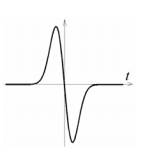 123.На малюнку наведена вейвлет-функція: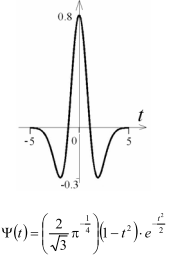 124.На малюнку наведена вейвлет-функція: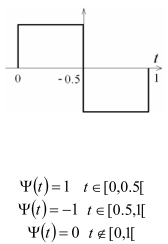 125.На малюнку наведена вейвлет-функція: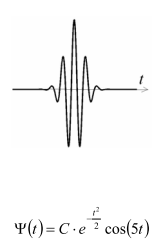 126.Результат безперервного вейвлет-перетворення указує розподіл у часі127.Нерекурсивний фільтр заданий рівнянням:y(k) = bn x(k-n), N=3, b0=0.5, b1=0.3, b2=0.1, b3=0.1.Вхідний сигнал x(k) = {0, 10, 0, 10, 20, 10, 0, 0, 0}. Яке значення має вихідний сигнал у крапці k=3 (нумерація відліків починається з k=0)?128.Нерекурсивний фільтр заданий рівнянням:y(k) = bn x(k-n), N=3, b0=0.5, b1=0.3, b2=0.1, b3=0.1.Вхідний сигнал x(k) = {0, 10, 0, 10, 20, 10, 0, 0, 0}. Яке значення має вихідний сигнал у крапці k=4 (нумерація відліків починається з k=0)?129.Нерекурсивний фільтр заданий рівнянням:y(k) = bn x(k-n), N=3, b0=0.5, b1=0.3, b2=0.1, b3=0.1.Вхідний сигнал x(k) = {0, 10, 0, 10, 20, 10, 0, 0, 0}. Яке значення має вихідний сигнал у крапці k=5 (нумерація відліків починається з k=0)?130.Нерекурсивний фільтр заданий рівнянням:y(k) = bn x(k-n), N=3, b0=0.5, b1=0.3, b2=0.1, b3=0.1.Вхідний сигнал x(k) = {0, 10, 0, 10, 20, 10, 0, 0, 0}. Яке значення має вихідний сигнал у крапці k=3 (нумерація відліків починається з k=0)?131.Нерекурсивний фільтр заданий рівнянням:y(k) = bn x(k-n), N=3, b0=0.5, b1=0.3, b2=0.1, b3=0.1.Вхідний сигнал x(k) = {0, 10, 0, 10, 20, 10, 0, 0, 0}. Яке значення має вихідний сигнал у крапці k=4 (нумерація відліків починається з k=0)?132.Нерекурсивний фільтр заданий рівнянням:y(k) = bn x(k-n), N=3, b0=0.5, b1=0.3, b2=0.1, b3=0.1.Вхідний сигнал x(k) = {0, 10, 0, 10, 20, 10, 0, 0, 0}. Яке значення має вихідний сигнал у крапці k=5 (нумерація відліків починається з k=0)?133.Нерекурсивний фільтр заданий рівнянням:y(k) = bn x(k-n), N=3, b0=0.5, b1=0.3, b2=0.1, b3=0.1.Вхідний сигнал x(k) = {0, 10, 0, 10, 20, 10, 0, 0, 0}. Яке значення має вихідний сигнал у крапці k=3 (нумерація відліків починається з k=0)?134Нерекурсивний фільтр заданий рівнянням:y(k) = bn x(k-n), N=3, b0=0.5, b1=0.3, b2=0.1, b3=0.1.Вхідний сигнал x(k) = {0, 10, 0, 10, 20, 10, 0, 0, 0}. Яке значення має вихідний сигнал у крапці k=4 (нумерація відліків починається з k=0)?135.Рекурсивна система задана рівнянням:y(k) = bn s(k-n) + am y(k-m), N=М=1, b0=0.8, b1=0.2, а1=0.5.Обчислите значення h2 імпульсні відгуки системи?136.Рекурсивна система задана рівнянням:y(k) = bn s(k-n) + am y(k-m), N=М=1, b0=0.8, b1=0.2, а1=0.5.Обчислите значення h3 імпульсні відгуки системи?137.Рекурсивна система задана рівнянням:y(k) = bn s(k-n) + am y(k-m), N=М=1, b0=0.8, b1=0.2, а1=0.5.Кінцевим або нескінченним є імпульсний відгук системи?138.Укажіть рівняння системи при реалізації рекурсивного цифрового фільтра в каскадній формі139.Укажіть рівняння системи при реалізації рекурсивного цифрового фільтра в паралельній формі.140.Елементи послідовностей x(i ) та y (i ) надані в таблиціДля i < 0 та i > 5 елементи послідовностей x(i ) та y (i ) дорівнюють нулю. Чому дорівнює алгебраїчна сума елементів згортки цих послідовностей?141.Елементи послідовностей x(i ) та y (i ) надані в таблиціДля i < 0 та i > 5 елементи послідовностей x(i ) та y (i ) дорівнюють нулю. Чому дорівнює сума модулів елементів згортки цих послідовностей?142Елементи послідовностей x(i ) та y (i ) надані в таблиціДля i < 0 та i > 5 елементи послідовностей x(i ) та y (i ) дорівнюють нулю. Чому дорівнює алгебраїчна сума елементів згортки цих послідовностей?143.Елементи послідовностей x(i ) та y (i ) надані в таблиціДля i < 0 та i > 5 елементи послідовностей x(i ) та y (i ) дорівнюють нулю. Чому дорівнює сума модулів елементів згортки цих послідовностей?144.Елементи послідовностей x(i ) та y (i ) надані в таблиціДля i < 0 та i > 5 елементи послідовностей x(i ) та y (i ) дорівнюють нулю. Чому дорівнює алгебраїчна сума елементів згортки цих послідовностей?145.Елементи послідовностей x(i ) та y (i ) надані в таблиціДля i < 0 та i > 5 елементи послідовностей x(i ) та y (i ) дорівнюють нулю. Чому дорівнює сума модулів елементів згортки цих послідовностей?146.Елементи послідовностей x(i ) та y (i ) надані в таблиціДля i < 0 та i > 5 елементи послідовностей x(i ) та y (i ) дорівнюють нулю. Чому дорівнює алгебраїчна сума елементів згортки цих послідовностей?147.Елементи послідовностей x(i ) та y (i ) надані в таблиціДля i < 0 та i > 5 елементи послідовностей x(i ) та y (i ) дорівнюють нулю. Чому дорівнює сума модулів елементів згортки цих послідовностей?148.Елементи послідовностей x(i ) та y (i ) надані в таблиціДля i < 0 та i > 5 елементи послідовностей x(i ) та y (i ) дорівнюють нулю. Чому дорівнює алгебраїчна сума елементів згортки цих послідовностей?149.Елементи послідовностей x(i ) та y (i ) надані в таблиціДля i < 0 та i > 5 елементи послідовностей x(i ) та y (i ) дорівнюють нулю. Чому дорівнює сума модулів елементів згортки цих послідовностей?150.Елементи послідовностей x(i ) та y (i ) надані в таблиціДля i < 0 та i > 5 елементи послідовностей x(i ) та y (i ) дорівнюють нулю. Чому дорівнює алгебраїчна сума елементів згортки цих послідовностей?151.Елементи послідовностей x(i ) та y (i ) надані в таблиціДля i < 0 та i > 5 елементи послідовностей x(i ) та y (i ) дорівнюють нулю. Чому дорівнює сума модулів елементів згортки цих послідовностей?152.Елементи послідовностей x(i ) та y (i ) надані в таблиціДля i < 0 та i > 5 елементи послідовностей x(i ) та y (i ) дорівнюють нулю. Чому дорівнює алгебраїчна сума елементів згортки цих послідовностей?153.Елементи послідовностей x(i ) та y (i ) надані в таблиціДля i < 0 та i > 5 елементи послідовностей x(i ) та y (i ) дорівнюють нулю. Чому дорівнює сума модулів елементів згортки цих послідовностей?154.Елементи послідовностей x(i ) та y (i ) надані в таблиціДля i < 0 та i > 5 елементи послідовностей x(i ) та y (i ) дорівнюють нулю. Чому дорівнює алгебраїчна сума елементів згортки цих послідовностей?155.Елементи послідовностей x(i ) та y (i ) надані в таблиціДля i < 0 та i > 5 елементи послідовностей x(i ) та y (i ) дорівнюють нулю. Чому дорівнює сума модулів елементів згортки цих послідовностей?156.Елементи послідовностей x(i ) та y (i ) надані в таблиціДля i < 0 та i > 5 елементи послідовностей x(i ) та y (i ) дорівнюють нулю. Чому дорівнює алгебраїчна сума елементів згортки цих послідовностей?157.Елементи послідовностей x(i ) та y (i ) надані в таблиціДля i < 0 та i > 5 елементи послідовностей x(i ) та y (i ) дорівнюють нулю. Чому дорівнює сума модулів елементів згортки цих послідовностей?158.Елементи послідовностей x(i ) та y (i ) надані в таблиціДля i < 0 та i > 5 елементи послідовностей x(i ) та y (i ) дорівнюють нулю. Чому дорівнює алгебраїчна сума елементів згортки цих послідовностей?159.Елементи послідовностей x(i ) та y (i ) надані в таблиціДля i < 0 та i > 5 елементи послідовностей x(i ) та y (i ) дорівнюють нулю. Чому дорівнює сума модулів елементів згортки цих послідовностей?160.Елементи послідовностей x(i ) та y (i ) надані в таблиціДля i < 0 та i > 5 елементи послідовностей x(i ) та y (i ) дорівнюють нулю. Чому дорівнює алгебраїчна сума елементів згортки цих послідовностей?161.Елементи послідовностей x(i ) та y (i ) надані в таблиціДля i < 0 та i > 5 елементи послідовностей x(i ) та y (i ) дорівнюють нулю. Чому дорівнює сума модулів елементів згортки цих послідовностей?162.Елементи послідовностей x(i ) та y (i ) надані в таблиціДля i < 0 та i > 5 елементи послідовностей x(i ) та y (i ) дорівнюють нулю. Чому дорівнює алгебраїчна сума елементів згортки цих послідовностей?163.Елементи послідовностей x(i ) та y (I ) надані в таблиціДля i < 0 та i > 5 елементи послідовностей x(i ) та y (I ) дорівнюють нулю. Чому дорівнює сума модулів елементів згортки цих послідовностей?164.Елементи послідовностей x(i ) та y (i ) надані в таблиціДля i < 0 та i > 5 елементи послідовностей x(i ) та y (i ) дорівнюють нулю. Чому дорівнює алгебраїчна сума елементів згортки цих послідовностей?